“Obblighi di pubblicazione dei dati relativi agli enti pubblici vigilati, e agli enti di diritto privato in controllo pubblico, nonché alle partecipazioni in società di diritto privato”D.Lgs. 14 marzo 2013 n. 33 – Art. 22, c. 1, lett. b) e c. 2 e 3ENTI DI DIRITTO PRIVATO CONTROLLATIattività prevalente svolta in favore dell’Amministrazione        attività prevalente svolta in affidamento di servizio pubblico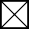 Pag. 1 di 3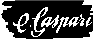 “Obblighi di pubblicazione dei dati relativi agli enti pubblici vigilati, e agli enti di diritto privato in controllo pubblico, nonché alle partecipazioni in società di diritto privato”D.Lgs. 14 marzo 2013 n. 33 – Art. 22, c. 1, lett. b) e c. 2 e 3Rappresentanti dell’Amministrazione presso gli organi di governo dell’Ente“Obblighi di pubblicazione dei dati relativi agli enti pubblici vigilati, e agli enti di diritto privato in controllo pubblico, nonché alle partecipazioni in società di diritto privato”D.Lgs. 14 marzo 2013 n. 33 – Art. 22, c. 1, lett. b) e c. 2 e 3Risultati di gestioneNel caso di mancata o incompleta pubblicazione dei dati relativi alla Società è vietata l'erogazione in suo favore di somme a qualsivoglia titolo da parte dell'Amministrazione interessataLe disposizioni di cui all’articolo 22 non trovano applicazione nei confronti delle società, partecipate da Amministrazioni pubbliche, quotate in mercati regolamentati e loro controllate (D.Lgs 14 marzo 2013, n.33, art. 22, comma 6)D.Lgs. 33/2013 – Scheda Art. 22, c. 1, lett. b) e c. 2 e 3	SCHEDA SOCIETÀ PARTECIPATEData Aggiornamento	                Il Responsabile 	          Settore 1°Affari Generali25.10.2022                                                                                                           Dott. Gianni GiraldiRagione socialeFONDAZIONE COMUNITA’ DEL TERRITORIO ONLUSSito internetwww.fondazionecerea.itSede legaleVia XXV Aprile – c/o Municipio 37053 CEREA – VeronaCodice Fiscale91015140238Oggetto socialeaggregare realtà economiche e sociali al fine di promuovere e finanziare progetti a forte ricaduta sociale, culturale, ambientale e sportiva, nella comunità di CereaDurata statutariaMisura di partecipazioneMisura di partecipazione00Durata dell’impegnoDurata dell’impegnoOnere complessivo gravante in bilancio per l’annoOnere complessivo gravante in bilancio per l’anno€ 0,00€ 0,00Amministratore dell’Entehttps://www.fondazionecerea.it/Trattamento economico annuohttps://www.fondazionecerea.it/Numero dei rappresentanti	→https://www.fondazionecerea.it/https://www.fondazionecerea.it/NominativoRuoloTrattamento economico annuo €https://www.fondazionecerea.it/https://www.fondazionecerea.it/https://www.fondazionecerea.it/Anno (2019)Anno (2020)Anno (2021)dati non disponibilidati non disponibilidati non disponibili